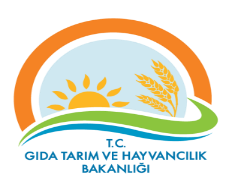 GIDA, TARIM ve HAYVANCILIK İL MÜDÜRLÜĞÜTEMEL SÜREÇ TANIM FORMUGIDA, TARIM ve HAYVANCILIK İL MÜDÜRLÜĞÜTEMEL SÜREÇ TANIM FORMUGIDA, TARIM ve HAYVANCILIK İL MÜDÜRLÜĞÜTEMEL SÜREÇ TANIM FORMUGIDA, TARIM ve HAYVANCILIK İL MÜDÜRLÜĞÜTEMEL SÜREÇ TANIM FORMUGIDA, TARIM ve HAYVANCILIK İL MÜDÜRLÜĞÜTEMEL SÜREÇ TANIM FORMUDokuman KoduDokuman KoduDokuman KoduGTHB.59.İLM.KYS.051GIDA, TARIM ve HAYVANCILIK İL MÜDÜRLÜĞÜTEMEL SÜREÇ TANIM FORMUGIDA, TARIM ve HAYVANCILIK İL MÜDÜRLÜĞÜTEMEL SÜREÇ TANIM FORMUGIDA, TARIM ve HAYVANCILIK İL MÜDÜRLÜĞÜTEMEL SÜREÇ TANIM FORMUGIDA, TARIM ve HAYVANCILIK İL MÜDÜRLÜĞÜTEMEL SÜREÇ TANIM FORMUGIDA, TARIM ve HAYVANCILIK İL MÜDÜRLÜĞÜTEMEL SÜREÇ TANIM FORMURevizyon NoRevizyon NoRevizyon NoGIDA, TARIM ve HAYVANCILIK İL MÜDÜRLÜĞÜTEMEL SÜREÇ TANIM FORMUGIDA, TARIM ve HAYVANCILIK İL MÜDÜRLÜĞÜTEMEL SÜREÇ TANIM FORMUGIDA, TARIM ve HAYVANCILIK İL MÜDÜRLÜĞÜTEMEL SÜREÇ TANIM FORMUGIDA, TARIM ve HAYVANCILIK İL MÜDÜRLÜĞÜTEMEL SÜREÇ TANIM FORMUGIDA, TARIM ve HAYVANCILIK İL MÜDÜRLÜĞÜTEMEL SÜREÇ TANIM FORMURevizyon TarihiRevizyon TarihiRevizyon TarihiGIDA, TARIM ve HAYVANCILIK İL MÜDÜRLÜĞÜTEMEL SÜREÇ TANIM FORMUGIDA, TARIM ve HAYVANCILIK İL MÜDÜRLÜĞÜTEMEL SÜREÇ TANIM FORMUGIDA, TARIM ve HAYVANCILIK İL MÜDÜRLÜĞÜTEMEL SÜREÇ TANIM FORMUGIDA, TARIM ve HAYVANCILIK İL MÜDÜRLÜĞÜTEMEL SÜREÇ TANIM FORMUGIDA, TARIM ve HAYVANCILIK İL MÜDÜRLÜĞÜTEMEL SÜREÇ TANIM FORMUYayın TarihiYayın TarihiYayın TarihiGIDA, TARIM ve HAYVANCILIK İL MÜDÜRLÜĞÜTEMEL SÜREÇ TANIM FORMUGIDA, TARIM ve HAYVANCILIK İL MÜDÜRLÜĞÜTEMEL SÜREÇ TANIM FORMUGIDA, TARIM ve HAYVANCILIK İL MÜDÜRLÜĞÜTEMEL SÜREÇ TANIM FORMUGIDA, TARIM ve HAYVANCILIK İL MÜDÜRLÜĞÜTEMEL SÜREÇ TANIM FORMUGIDA, TARIM ve HAYVANCILIK İL MÜDÜRLÜĞÜTEMEL SÜREÇ TANIM FORMUSayfa SayısıSayfa SayısıSayfa SayısıSüreç Adı Süreç Adı TARIMSAL ALT YAPI DEĞERLENDİRME SÜRECİTARIMSAL ALT YAPI DEĞERLENDİRME SÜRECİTARIMSAL ALT YAPI DEĞERLENDİRME SÜRECİTARIMSAL ALT YAPI DEĞERLENDİRME SÜRECİTARIMSAL ALT YAPI DEĞERLENDİRME SÜRECİTARIMSAL ALT YAPI DEĞERLENDİRME SÜRECİTARIMSAL ALT YAPI DEĞERLENDİRME SÜRECİSüreç No:051Süreç No:051Süreç No:051Süreç TipiSüreç TipiOPERASYONELOPERASYONELOPERASYONELOPERASYONELOPERASYONELOPERASYONELOPERASYONELOPERASYONELOPERASYONELOPERASYONELSüreç Sahibi  Süreç Sahibi  Gıda, Tarım ve Hayvancılık İl Müdürü (Kalite Yönetim Sistemi Lideri)Gıda, Tarım ve Hayvancılık İl Müdürü (Kalite Yönetim Sistemi Lideri)Gıda, Tarım ve Hayvancılık İl Müdürü (Kalite Yönetim Sistemi Lideri)Gıda, Tarım ve Hayvancılık İl Müdürü (Kalite Yönetim Sistemi Lideri)Gıda, Tarım ve Hayvancılık İl Müdürü (Kalite Yönetim Sistemi Lideri)Gıda, Tarım ve Hayvancılık İl Müdürü (Kalite Yönetim Sistemi Lideri)Gıda, Tarım ve Hayvancılık İl Müdürü (Kalite Yönetim Sistemi Lideri)Gıda, Tarım ve Hayvancılık İl Müdürü (Kalite Yönetim Sistemi Lideri)Gıda, Tarım ve Hayvancılık İl Müdürü (Kalite Yönetim Sistemi Lideri)Gıda, Tarım ve Hayvancılık İl Müdürü (Kalite Yönetim Sistemi Lideri)Süreç Sorumlusu/SorumlularıSüreç Sorumlusu/Sorumlularıİlgili İl Müdür Yardımcısı İlgili Şube Müdürü ve İlçe Müdürüİlgili İl Müdür Yardımcısı İlgili Şube Müdürü ve İlçe Müdürüİlgili İl Müdür Yardımcısı İlgili Şube Müdürü ve İlçe Müdürüİlgili İl Müdür Yardımcısı İlgili Şube Müdürü ve İlçe Müdürüİlgili İl Müdür Yardımcısı İlgili Şube Müdürü ve İlçe Müdürüİlgili İl Müdür Yardımcısı İlgili Şube Müdürü ve İlçe Müdürüİlgili İl Müdür Yardımcısı İlgili Şube Müdürü ve İlçe Müdürüİlgili İl Müdür Yardımcısı İlgili Şube Müdürü ve İlçe Müdürüİlgili İl Müdür Yardımcısı İlgili Şube Müdürü ve İlçe Müdürüİlgili İl Müdür Yardımcısı İlgili Şube Müdürü ve İlçe MüdürüSüreç UygulayıcılarıSüreç UygulayıcılarıZiraat Mühendisi, Tekniker, TeknisyenZiraat Mühendisi, Tekniker, TeknisyenZiraat Mühendisi, Tekniker, TeknisyenZiraat Mühendisi, Tekniker, TeknisyenZiraat Mühendisi, Tekniker, TeknisyenZiraat Mühendisi, Tekniker, TeknisyenZiraat Mühendisi, Tekniker, TeknisyenZiraat Mühendisi, Tekniker, TeknisyenZiraat Mühendisi, Tekniker, TeknisyenZiraat Mühendisi, Tekniker, TeknisyenSÜREÇ SINIRLARISÜREÇ SINIRLARIBaşlangıç NoktasıBaşlangıç NoktasıTüzel veya gerçek kişinin yazılı müracaatı.Tüzel veya gerçek kişinin yazılı müracaatı.Tüzel veya gerçek kişinin yazılı müracaatı.Tüzel veya gerçek kişinin yazılı müracaatı.Tüzel veya gerçek kişinin yazılı müracaatı.Tüzel veya gerçek kişinin yazılı müracaatı.Tüzel veya gerçek kişinin yazılı müracaatı.Tüzel veya gerçek kişinin yazılı müracaatı.SÜREÇ SINIRLARISÜREÇ SINIRLARIBitiş NoktasıBitiş NoktasıOlumlu veya Olumsuz Görüşün İlgiliye bildirilmesi.Olumlu veya Olumsuz Görüşün İlgiliye bildirilmesi.Olumlu veya Olumsuz Görüşün İlgiliye bildirilmesi.Olumlu veya Olumsuz Görüşün İlgiliye bildirilmesi.Olumlu veya Olumsuz Görüşün İlgiliye bildirilmesi.Olumlu veya Olumsuz Görüşün İlgiliye bildirilmesi.Olumlu veya Olumsuz Görüşün İlgiliye bildirilmesi.Olumlu veya Olumsuz Görüşün İlgiliye bildirilmesi.GİRDİLERGİRDİLERGİRDİLERGİRDİLERGİRDİLERGİRDİLERGİRDİLERGİRDİ SAĞLAYANLARGİRDİ SAĞLAYANLARGİRDİ SAĞLAYANLARGİRDİ SAĞLAYANLARGİRDİ SAĞLAYANLARTarım Arazilerinde Tevhit, İfraz ve Cins Değişikliği Uygulama Uygulama Ekibi:   İl Müdürü Yönetiminde   1-İl Müdür Yardımcısı2-Şube Müdürü3- Ziraat Mühendisi, Tekniker, Teknisyenden oluşur.Tarım Arazilerinde Tevhit, İfraz ve Vasıf Değişikliği UygulamalarıToprağın korunması, geliştirilmesi, tarım arazilerinin sınıflandırılması, asgari tarımsal arazi ve yeter gelirli tarımsal arazi büyüklüklerinin korunması ve bölünmelerinin önlenmesi, tapu vasfı ile taşınmazın kullanım şeklinin uyumlu hale getirilmesi,  tarımsal arazi ve yeter gelirli tarımsal arazilerin çevre öncelikli sürdürülebilir kalkınma ilkesine uygun olarak planlı kullanımını sağlayacak şekilde iş ve işlemlerin tamamlanması.Tarım Arazilerinde Tevhit, İfraz ve Cins Değişikliği Uygulama Uygulama Ekibi:   İl Müdürü Yönetiminde   1-İl Müdür Yardımcısı2-Şube Müdürü3- Ziraat Mühendisi, Tekniker, Teknisyenden oluşur.Tarım Arazilerinde Tevhit, İfraz ve Vasıf Değişikliği UygulamalarıToprağın korunması, geliştirilmesi, tarım arazilerinin sınıflandırılması, asgari tarımsal arazi ve yeter gelirli tarımsal arazi büyüklüklerinin korunması ve bölünmelerinin önlenmesi, tapu vasfı ile taşınmazın kullanım şeklinin uyumlu hale getirilmesi,  tarımsal arazi ve yeter gelirli tarımsal arazilerin çevre öncelikli sürdürülebilir kalkınma ilkesine uygun olarak planlı kullanımını sağlayacak şekilde iş ve işlemlerin tamamlanması.Tarım Arazilerinde Tevhit, İfraz ve Cins Değişikliği Uygulama Uygulama Ekibi:   İl Müdürü Yönetiminde   1-İl Müdür Yardımcısı2-Şube Müdürü3- Ziraat Mühendisi, Tekniker, Teknisyenden oluşur.Tarım Arazilerinde Tevhit, İfraz ve Vasıf Değişikliği UygulamalarıToprağın korunması, geliştirilmesi, tarım arazilerinin sınıflandırılması, asgari tarımsal arazi ve yeter gelirli tarımsal arazi büyüklüklerinin korunması ve bölünmelerinin önlenmesi, tapu vasfı ile taşınmazın kullanım şeklinin uyumlu hale getirilmesi,  tarımsal arazi ve yeter gelirli tarımsal arazilerin çevre öncelikli sürdürülebilir kalkınma ilkesine uygun olarak planlı kullanımını sağlayacak şekilde iş ve işlemlerin tamamlanması.Tarım Arazilerinde Tevhit, İfraz ve Cins Değişikliği Uygulama Uygulama Ekibi:   İl Müdürü Yönetiminde   1-İl Müdür Yardımcısı2-Şube Müdürü3- Ziraat Mühendisi, Tekniker, Teknisyenden oluşur.Tarım Arazilerinde Tevhit, İfraz ve Vasıf Değişikliği UygulamalarıToprağın korunması, geliştirilmesi, tarım arazilerinin sınıflandırılması, asgari tarımsal arazi ve yeter gelirli tarımsal arazi büyüklüklerinin korunması ve bölünmelerinin önlenmesi, tapu vasfı ile taşınmazın kullanım şeklinin uyumlu hale getirilmesi,  tarımsal arazi ve yeter gelirli tarımsal arazilerin çevre öncelikli sürdürülebilir kalkınma ilkesine uygun olarak planlı kullanımını sağlayacak şekilde iş ve işlemlerin tamamlanması.Tarım Arazilerinde Tevhit, İfraz ve Cins Değişikliği Uygulama Uygulama Ekibi:   İl Müdürü Yönetiminde   1-İl Müdür Yardımcısı2-Şube Müdürü3- Ziraat Mühendisi, Tekniker, Teknisyenden oluşur.Tarım Arazilerinde Tevhit, İfraz ve Vasıf Değişikliği UygulamalarıToprağın korunması, geliştirilmesi, tarım arazilerinin sınıflandırılması, asgari tarımsal arazi ve yeter gelirli tarımsal arazi büyüklüklerinin korunması ve bölünmelerinin önlenmesi, tapu vasfı ile taşınmazın kullanım şeklinin uyumlu hale getirilmesi,  tarımsal arazi ve yeter gelirli tarımsal arazilerin çevre öncelikli sürdürülebilir kalkınma ilkesine uygun olarak planlı kullanımını sağlayacak şekilde iş ve işlemlerin tamamlanması.Tarım Arazilerinde Tevhit, İfraz ve Cins Değişikliği Uygulama Uygulama Ekibi:   İl Müdürü Yönetiminde   1-İl Müdür Yardımcısı2-Şube Müdürü3- Ziraat Mühendisi, Tekniker, Teknisyenden oluşur.Tarım Arazilerinde Tevhit, İfraz ve Vasıf Değişikliği UygulamalarıToprağın korunması, geliştirilmesi, tarım arazilerinin sınıflandırılması, asgari tarımsal arazi ve yeter gelirli tarımsal arazi büyüklüklerinin korunması ve bölünmelerinin önlenmesi, tapu vasfı ile taşınmazın kullanım şeklinin uyumlu hale getirilmesi,  tarımsal arazi ve yeter gelirli tarımsal arazilerin çevre öncelikli sürdürülebilir kalkınma ilkesine uygun olarak planlı kullanımını sağlayacak şekilde iş ve işlemlerin tamamlanması.Tarım Arazilerinde Tevhit, İfraz ve Cins Değişikliği Uygulama Uygulama Ekibi:   İl Müdürü Yönetiminde   1-İl Müdür Yardımcısı2-Şube Müdürü3- Ziraat Mühendisi, Tekniker, Teknisyenden oluşur.Tarım Arazilerinde Tevhit, İfraz ve Vasıf Değişikliği UygulamalarıToprağın korunması, geliştirilmesi, tarım arazilerinin sınıflandırılması, asgari tarımsal arazi ve yeter gelirli tarımsal arazi büyüklüklerinin korunması ve bölünmelerinin önlenmesi, tapu vasfı ile taşınmazın kullanım şeklinin uyumlu hale getirilmesi,  tarımsal arazi ve yeter gelirli tarımsal arazilerin çevre öncelikli sürdürülebilir kalkınma ilkesine uygun olarak planlı kullanımını sağlayacak şekilde iş ve işlemlerin tamamlanması.Gerçek veya Tüzel KişilerGerçek veya Tüzel KişilerGerçek veya Tüzel KişilerGerçek veya Tüzel KişilerGerçek veya Tüzel KişilerÇIKTILARÇIKTILARÇIKTILARÇIKTILARÇIKTILARÇIKTILARÇIKTILARÇIKTI ALICILARIÇIKTI ALICILARIÇIKTI ALICILARIÇIKTI ALICILARIÇIKTI ALICILARITaleple ilgili olumlu veya olumsuz Kurum GörüşüTaleple ilgili olumlu veya olumsuz Kurum GörüşüTaleple ilgili olumlu veya olumsuz Kurum GörüşüTaleple ilgili olumlu veya olumsuz Kurum GörüşüTaleple ilgili olumlu veya olumsuz Kurum GörüşüTaleple ilgili olumlu veya olumsuz Kurum GörüşüTaleple ilgili olumlu veya olumsuz Kurum GörüşüGerçek ve Tüzel Kişiler Gerçek ve Tüzel Kişiler Gerçek ve Tüzel Kişiler Gerçek ve Tüzel Kişiler Gerçek ve Tüzel Kişiler KAYNAKLARKAYNAKLARKAYNAKLARKAYNAKLARKAYNAKLARKAYNAKLARKAYNAKLARKAYNAKLARKAYNAKLARKAYNAKLARKAYNAKLARKAYNAKLARProses Kaynakları:İnsan kaynağıBütçeKontrol Araç, Ekipman, taşıtlar vb.5403 Toprak Koruma ve Arazi Kullanımı Kanunu6537 Sayılı Kanun Türk Medeni KanunuTarım Arazilerinin Korunması, Kullanılması ve Planlanmasına Dair Yönetmelik5996 Sayılı Veteriner Hizmetleri Bitki Sağlığı Gıda ve Yem Kanunu 5488 Sayılı Tarım Kanunu Hayvancılık Bilgi Sistemi (HBS) Çiftçi Kayıt Sistemi YönetmeliğiTarım Bilgi Sistemi (TBS)EBYS (Elektronik Belge Yönetim Sistemi)Coğrafi Bilgi Sistemi (CBS)Tapu Kadastro Bilgi Sistemi (TAKBİS)Tebliğler ve GenelgelerKPS (Kimlik Paylaşım Sistemi)İlgili tüm mevzuat.Proses Kaynakları:İnsan kaynağıBütçeKontrol Araç, Ekipman, taşıtlar vb.5403 Toprak Koruma ve Arazi Kullanımı Kanunu6537 Sayılı Kanun Türk Medeni KanunuTarım Arazilerinin Korunması, Kullanılması ve Planlanmasına Dair Yönetmelik5996 Sayılı Veteriner Hizmetleri Bitki Sağlığı Gıda ve Yem Kanunu 5488 Sayılı Tarım Kanunu Hayvancılık Bilgi Sistemi (HBS) Çiftçi Kayıt Sistemi YönetmeliğiTarım Bilgi Sistemi (TBS)EBYS (Elektronik Belge Yönetim Sistemi)Coğrafi Bilgi Sistemi (CBS)Tapu Kadastro Bilgi Sistemi (TAKBİS)Tebliğler ve GenelgelerKPS (Kimlik Paylaşım Sistemi)İlgili tüm mevzuat.Proses Kaynakları:İnsan kaynağıBütçeKontrol Araç, Ekipman, taşıtlar vb.5403 Toprak Koruma ve Arazi Kullanımı Kanunu6537 Sayılı Kanun Türk Medeni KanunuTarım Arazilerinin Korunması, Kullanılması ve Planlanmasına Dair Yönetmelik5996 Sayılı Veteriner Hizmetleri Bitki Sağlığı Gıda ve Yem Kanunu 5488 Sayılı Tarım Kanunu Hayvancılık Bilgi Sistemi (HBS) Çiftçi Kayıt Sistemi YönetmeliğiTarım Bilgi Sistemi (TBS)EBYS (Elektronik Belge Yönetim Sistemi)Coğrafi Bilgi Sistemi (CBS)Tapu Kadastro Bilgi Sistemi (TAKBİS)Tebliğler ve GenelgelerKPS (Kimlik Paylaşım Sistemi)İlgili tüm mevzuat.Proses Kaynakları:İnsan kaynağıBütçeKontrol Araç, Ekipman, taşıtlar vb.5403 Toprak Koruma ve Arazi Kullanımı Kanunu6537 Sayılı Kanun Türk Medeni KanunuTarım Arazilerinin Korunması, Kullanılması ve Planlanmasına Dair Yönetmelik5996 Sayılı Veteriner Hizmetleri Bitki Sağlığı Gıda ve Yem Kanunu 5488 Sayılı Tarım Kanunu Hayvancılık Bilgi Sistemi (HBS) Çiftçi Kayıt Sistemi YönetmeliğiTarım Bilgi Sistemi (TBS)EBYS (Elektronik Belge Yönetim Sistemi)Coğrafi Bilgi Sistemi (CBS)Tapu Kadastro Bilgi Sistemi (TAKBİS)Tebliğler ve GenelgelerKPS (Kimlik Paylaşım Sistemi)İlgili tüm mevzuat.Proses Kaynakları:İnsan kaynağıBütçeKontrol Araç, Ekipman, taşıtlar vb.5403 Toprak Koruma ve Arazi Kullanımı Kanunu6537 Sayılı Kanun Türk Medeni KanunuTarım Arazilerinin Korunması, Kullanılması ve Planlanmasına Dair Yönetmelik5996 Sayılı Veteriner Hizmetleri Bitki Sağlığı Gıda ve Yem Kanunu 5488 Sayılı Tarım Kanunu Hayvancılık Bilgi Sistemi (HBS) Çiftçi Kayıt Sistemi YönetmeliğiTarım Bilgi Sistemi (TBS)EBYS (Elektronik Belge Yönetim Sistemi)Coğrafi Bilgi Sistemi (CBS)Tapu Kadastro Bilgi Sistemi (TAKBİS)Tebliğler ve GenelgelerKPS (Kimlik Paylaşım Sistemi)İlgili tüm mevzuat.Proses Kaynakları:İnsan kaynağıBütçeKontrol Araç, Ekipman, taşıtlar vb.5403 Toprak Koruma ve Arazi Kullanımı Kanunu6537 Sayılı Kanun Türk Medeni KanunuTarım Arazilerinin Korunması, Kullanılması ve Planlanmasına Dair Yönetmelik5996 Sayılı Veteriner Hizmetleri Bitki Sağlığı Gıda ve Yem Kanunu 5488 Sayılı Tarım Kanunu Hayvancılık Bilgi Sistemi (HBS) Çiftçi Kayıt Sistemi YönetmeliğiTarım Bilgi Sistemi (TBS)EBYS (Elektronik Belge Yönetim Sistemi)Coğrafi Bilgi Sistemi (CBS)Tapu Kadastro Bilgi Sistemi (TAKBİS)Tebliğler ve GenelgelerKPS (Kimlik Paylaşım Sistemi)İlgili tüm mevzuat.Proses Kaynakları:İnsan kaynağıBütçeKontrol Araç, Ekipman, taşıtlar vb.5403 Toprak Koruma ve Arazi Kullanımı Kanunu6537 Sayılı Kanun Türk Medeni KanunuTarım Arazilerinin Korunması, Kullanılması ve Planlanmasına Dair Yönetmelik5996 Sayılı Veteriner Hizmetleri Bitki Sağlığı Gıda ve Yem Kanunu 5488 Sayılı Tarım Kanunu Hayvancılık Bilgi Sistemi (HBS) Çiftçi Kayıt Sistemi YönetmeliğiTarım Bilgi Sistemi (TBS)EBYS (Elektronik Belge Yönetim Sistemi)Coğrafi Bilgi Sistemi (CBS)Tapu Kadastro Bilgi Sistemi (TAKBİS)Tebliğler ve GenelgelerKPS (Kimlik Paylaşım Sistemi)İlgili tüm mevzuat.Proses Kaynakları:İnsan kaynağıBütçeKontrol Araç, Ekipman, taşıtlar vb.5403 Toprak Koruma ve Arazi Kullanımı Kanunu6537 Sayılı Kanun Türk Medeni KanunuTarım Arazilerinin Korunması, Kullanılması ve Planlanmasına Dair Yönetmelik5996 Sayılı Veteriner Hizmetleri Bitki Sağlığı Gıda ve Yem Kanunu 5488 Sayılı Tarım Kanunu Hayvancılık Bilgi Sistemi (HBS) Çiftçi Kayıt Sistemi YönetmeliğiTarım Bilgi Sistemi (TBS)EBYS (Elektronik Belge Yönetim Sistemi)Coğrafi Bilgi Sistemi (CBS)Tapu Kadastro Bilgi Sistemi (TAKBİS)Tebliğler ve GenelgelerKPS (Kimlik Paylaşım Sistemi)İlgili tüm mevzuat.Proses Kaynakları:İnsan kaynağıBütçeKontrol Araç, Ekipman, taşıtlar vb.5403 Toprak Koruma ve Arazi Kullanımı Kanunu6537 Sayılı Kanun Türk Medeni KanunuTarım Arazilerinin Korunması, Kullanılması ve Planlanmasına Dair Yönetmelik5996 Sayılı Veteriner Hizmetleri Bitki Sağlığı Gıda ve Yem Kanunu 5488 Sayılı Tarım Kanunu Hayvancılık Bilgi Sistemi (HBS) Çiftçi Kayıt Sistemi YönetmeliğiTarım Bilgi Sistemi (TBS)EBYS (Elektronik Belge Yönetim Sistemi)Coğrafi Bilgi Sistemi (CBS)Tapu Kadastro Bilgi Sistemi (TAKBİS)Tebliğler ve GenelgelerKPS (Kimlik Paylaşım Sistemi)İlgili tüm mevzuat.Proses Kaynakları:İnsan kaynağıBütçeKontrol Araç, Ekipman, taşıtlar vb.5403 Toprak Koruma ve Arazi Kullanımı Kanunu6537 Sayılı Kanun Türk Medeni KanunuTarım Arazilerinin Korunması, Kullanılması ve Planlanmasına Dair Yönetmelik5996 Sayılı Veteriner Hizmetleri Bitki Sağlığı Gıda ve Yem Kanunu 5488 Sayılı Tarım Kanunu Hayvancılık Bilgi Sistemi (HBS) Çiftçi Kayıt Sistemi YönetmeliğiTarım Bilgi Sistemi (TBS)EBYS (Elektronik Belge Yönetim Sistemi)Coğrafi Bilgi Sistemi (CBS)Tapu Kadastro Bilgi Sistemi (TAKBİS)Tebliğler ve GenelgelerKPS (Kimlik Paylaşım Sistemi)İlgili tüm mevzuat.Proses Kaynakları:İnsan kaynağıBütçeKontrol Araç, Ekipman, taşıtlar vb.5403 Toprak Koruma ve Arazi Kullanımı Kanunu6537 Sayılı Kanun Türk Medeni KanunuTarım Arazilerinin Korunması, Kullanılması ve Planlanmasına Dair Yönetmelik5996 Sayılı Veteriner Hizmetleri Bitki Sağlığı Gıda ve Yem Kanunu 5488 Sayılı Tarım Kanunu Hayvancılık Bilgi Sistemi (HBS) Çiftçi Kayıt Sistemi YönetmeliğiTarım Bilgi Sistemi (TBS)EBYS (Elektronik Belge Yönetim Sistemi)Coğrafi Bilgi Sistemi (CBS)Tapu Kadastro Bilgi Sistemi (TAKBİS)Tebliğler ve GenelgelerKPS (Kimlik Paylaşım Sistemi)İlgili tüm mevzuat.Proses Kaynakları:İnsan kaynağıBütçeKontrol Araç, Ekipman, taşıtlar vb.5403 Toprak Koruma ve Arazi Kullanımı Kanunu6537 Sayılı Kanun Türk Medeni KanunuTarım Arazilerinin Korunması, Kullanılması ve Planlanmasına Dair Yönetmelik5996 Sayılı Veteriner Hizmetleri Bitki Sağlığı Gıda ve Yem Kanunu 5488 Sayılı Tarım Kanunu Hayvancılık Bilgi Sistemi (HBS) Çiftçi Kayıt Sistemi YönetmeliğiTarım Bilgi Sistemi (TBS)EBYS (Elektronik Belge Yönetim Sistemi)Coğrafi Bilgi Sistemi (CBS)Tapu Kadastro Bilgi Sistemi (TAKBİS)Tebliğler ve GenelgelerKPS (Kimlik Paylaşım Sistemi)İlgili tüm mevzuat.BAĞLAMBAĞLAMBAĞLAMBAĞLAMBAĞLAMBAĞLAMBAĞLAMBAĞLAMBAĞLAMBAĞLAMBAĞLAMBAĞLAMİÇ HUSUSLARİÇ HUSUSLARİÇ HUSUSLARİÇ HUSUSLARİÇ HUSUSLARDIŞ HUSUSLARDIŞ HUSUSLARDIŞ HUSUSLARDIŞ HUSUSLARDIŞ HUSUSLARİLGİLİ TARAFLARİLGİLİ TARAFLAROrganizasyonel yapıPersonel yeterliliği ve yetkinliğiAlt yapının yeterliliğiTeknolojik kapasitenin yeterliliği, güncelliğiKurum kültürü (aidiyet, alışkanlıklar, bilgi alışverişi vb.)Yasal DüzenlemelerSüreç performansıOrganizasyonel yapıPersonel yeterliliği ve yetkinliğiAlt yapının yeterliliğiTeknolojik kapasitenin yeterliliği, güncelliğiKurum kültürü (aidiyet, alışkanlıklar, bilgi alışverişi vb.)Yasal DüzenlemelerSüreç performansıOrganizasyonel yapıPersonel yeterliliği ve yetkinliğiAlt yapının yeterliliğiTeknolojik kapasitenin yeterliliği, güncelliğiKurum kültürü (aidiyet, alışkanlıklar, bilgi alışverişi vb.)Yasal DüzenlemelerSüreç performansıOrganizasyonel yapıPersonel yeterliliği ve yetkinliğiAlt yapının yeterliliğiTeknolojik kapasitenin yeterliliği, güncelliğiKurum kültürü (aidiyet, alışkanlıklar, bilgi alışverişi vb.)Yasal DüzenlemelerSüreç performansıOrganizasyonel yapıPersonel yeterliliği ve yetkinliğiAlt yapının yeterliliğiTeknolojik kapasitenin yeterliliği, güncelliğiKurum kültürü (aidiyet, alışkanlıklar, bilgi alışverişi vb.)Yasal DüzenlemelerSüreç performansıHükümet programıEkonomik durum (ulusal ve uluslararası)Diğer Kamu Kurum ve Kuruluşlarının düzenlemeleriPolitik faktörlerPazar payıUluslararası düzenlemeler ve Regülasyonlar İklim ve çevre şartlarıİlgili tarafların (sivil toplum kuruluşları vb.) beklentileriTeknolojik gelişmelerUluslararası rekabetHızlı nüfus artışı, göçler, Doğal afetlerSavaş, terör, güvenlikKırsal Turizm Hükümet programıEkonomik durum (ulusal ve uluslararası)Diğer Kamu Kurum ve Kuruluşlarının düzenlemeleriPolitik faktörlerPazar payıUluslararası düzenlemeler ve Regülasyonlar İklim ve çevre şartlarıİlgili tarafların (sivil toplum kuruluşları vb.) beklentileriTeknolojik gelişmelerUluslararası rekabetHızlı nüfus artışı, göçler, Doğal afetlerSavaş, terör, güvenlikKırsal Turizm Hükümet programıEkonomik durum (ulusal ve uluslararası)Diğer Kamu Kurum ve Kuruluşlarının düzenlemeleriPolitik faktörlerPazar payıUluslararası düzenlemeler ve Regülasyonlar İklim ve çevre şartlarıİlgili tarafların (sivil toplum kuruluşları vb.) beklentileriTeknolojik gelişmelerUluslararası rekabetHızlı nüfus artışı, göçler, Doğal afetlerSavaş, terör, güvenlikKırsal Turizm Hükümet programıEkonomik durum (ulusal ve uluslararası)Diğer Kamu Kurum ve Kuruluşlarının düzenlemeleriPolitik faktörlerPazar payıUluslararası düzenlemeler ve Regülasyonlar İklim ve çevre şartlarıİlgili tarafların (sivil toplum kuruluşları vb.) beklentileriTeknolojik gelişmelerUluslararası rekabetHızlı nüfus artışı, göçler, Doğal afetlerSavaş, terör, güvenlikKırsal Turizm Hükümet programıEkonomik durum (ulusal ve uluslararası)Diğer Kamu Kurum ve Kuruluşlarının düzenlemeleriPolitik faktörlerPazar payıUluslararası düzenlemeler ve Regülasyonlar İklim ve çevre şartlarıİlgili tarafların (sivil toplum kuruluşları vb.) beklentileriTeknolojik gelişmelerUluslararası rekabetHızlı nüfus artışı, göçler, Doğal afetlerSavaş, terör, güvenlikKırsal Turizm Yerli ve Yabancı Gerçek KişilerYerli Tüzel Kişiler Sivil toplum kuruluşlarıMahalli idarelerKamu kurum ve kuruluşları  İl Müdürlüğü birimleriİl müdürlük personeliTSEYerli ve Yabancı Gerçek KişilerYerli Tüzel Kişiler Sivil toplum kuruluşlarıMahalli idarelerKamu kurum ve kuruluşları  İl Müdürlüğü birimleriİl müdürlük personeliTSESÜREÇ HEDEFLERİ ve PERFORMANS GÖSTERGELERİSÜREÇ HEDEFLERİ ve PERFORMANS GÖSTERGELERİSÜREÇ HEDEFLERİ ve PERFORMANS GÖSTERGELERİSÜREÇ HEDEFLERİ ve PERFORMANS GÖSTERGELERİSÜREÇ HEDEFLERİ ve PERFORMANS GÖSTERGELERİSÜREÇ HEDEFLERİ ve PERFORMANS GÖSTERGELERİSÜREÇ HEDEFLERİ ve PERFORMANS GÖSTERGELERİSÜREÇ HEDEFLERİ ve PERFORMANS GÖSTERGELERİSÜREÇ HEDEFLERİ ve PERFORMANS GÖSTERGELERİSÜREÇ HEDEFLERİ ve PERFORMANS GÖSTERGELERİSÜREÇ HEDEFLERİ ve PERFORMANS GÖSTERGELERİSÜREÇ HEDEFLERİ ve PERFORMANS GÖSTERGELERİHedef NoHedefHedefHedefHedefPerformans NoPERFORMANS GÖSTERGESİPERFORMANS GÖSTERGESİPERFORMANS GÖSTERGESİPERFORMANS GÖSTERGESİPERFORMANS GÖSTERGESİPERFORMANS GÖSTERGESİİlmdr_hdf_01Tarım Topraklarının Birleştirilmesi ve korunması Tarım Topraklarının Birleştirilmesi ve korunması Tarım Topraklarının Birleştirilmesi ve korunması Tarım Topraklarının Birleştirilmesi ve korunması İLMDR_PRF_01 Tarım Topraklarının Bakanlıkça belirlenen asgari büyüklüklerin altında bölünmesini engellemek, daha büyük tarım parselleri oluşturmak. Tarım Topraklarının Bakanlıkça belirlenen asgari büyüklüklerin altında bölünmesini engellemek, daha büyük tarım parselleri oluşturmak. Tarım Topraklarının Bakanlıkça belirlenen asgari büyüklüklerin altında bölünmesini engellemek, daha büyük tarım parselleri oluşturmak. Tarım Topraklarının Bakanlıkça belirlenen asgari büyüklüklerin altında bölünmesini engellemek, daha büyük tarım parselleri oluşturmak. Tarım Topraklarının Bakanlıkça belirlenen asgari büyüklüklerin altında bölünmesini engellemek, daha büyük tarım parselleri oluşturmak. Tarım Topraklarının Bakanlıkça belirlenen asgari büyüklüklerin altında bölünmesini engellemek, daha büyük tarım parselleri oluşturmak.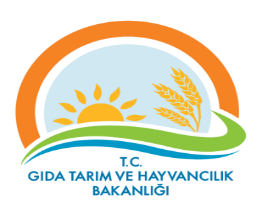 PROSES İZLEME ÖLÇME FORMU (9.1.1)Dokuman KoduGTHB.59.İLM.KYS.051PROSES İZLEME ÖLÇME FORMU (9.1.1)Revizyon NoPROSES İZLEME ÖLÇME FORMU (9.1.1)Revizyon TarihiPROSES İZLEME ÖLÇME FORMU (9.1.1)Yayın TarihiPROSES İZLEME ÖLÇME FORMU (9.1.1)Sayfa SayısıSayfa 1 / Proses AdıHedefPerformans Göstergesiİzleme Periyodu   Gerçekleşme                               Açıklama   Gerçekleşme                               Açıklama   Gerçekleşme                               Açıklama   Gerçekleşme                               Açıklama   Gerçekleşme                               Açıklama   Gerçekleşme                               Açıklama   Gerçekleşme                               Açıklama   Gerçekleşme                               AçıklamaProses AdıPerformans Göstergesiİzleme Periyodu1 ay2 ay3 ay4 ay..ay..ay..ayYıllıkTarım Topraklarının korunması Mevzuat çerçevesinde tevhit, ifraz ve cins değişikliği iş ve işlemlerinin gerçekleşmesini sağlamak%100İhtiyaç Duyulduğunda%100RİSK KAYIT TABLOSURİSK KAYIT TABLOSUDokuman KoduDokuman KoduDokuman KoduGTHB.59.İLM.KYS.051GTHB.59.İLM.KYS.051GTHB.59.İLM.KYS.051GTHB.59.İLM.KYS.051GTHB.59.İLM.KYS.051GTHB.59.İLM.KYS.051GTHB.59.İLM.KYS.051RİSK KAYIT TABLOSURİSK KAYIT TABLOSURevizyon NoRevizyon NoRevizyon NoRİSK KAYIT TABLOSURİSK KAYIT TABLOSURevizyon TarihiRevizyon TarihiRevizyon TarihiRİSK KAYIT TABLOSURİSK KAYIT TABLOSUYayın TarihiYayın TarihiYayın TarihiRİSK KAYIT TABLOSURİSK KAYIT TABLOSUSayfa SayısıSayfa SayısıSayfa SayısıSayfa 1 / Sayfa 1 / Sayfa 1 / Sayfa 1 / Sayfa 1 / Sayfa 1 / Sayfa 1 / TESPİT EDİLEN RİSKTESPİT EDİLEN RİSKLERİN OLUMSUZ ETKİLERTESPİT EDİLEN RİSKLERİN OLUMSUZ ETKİLERMEVCUT KONTROLLERMEVCUT KONTROLLERRİSKLERE VERİLEN CEVAPLARETKİOLASILIKRİSK SKORU (PUANI)RİSKİN DEĞİŞİM YÖNÜ (ÖNEM DÜZEYİ)RİSKE VERİLECEK CEVAPLAR YENİ/EK/KALDIRILAN KONTROLLERRİSKİN TÜRÜRİSKİN SAHİBİAÇIKLAMALAR (İZLEME RAPORLAMA)AÇIKLAMALAR (İZLEME RAPORLAMA)Risk: Uygun olmayan ifrazAsgari tarımsal arazi ve yeter gelirli tarımsal arazi büyüklüklerinin altında parsel oluşumuAsgari tarımsal arazi ve yeter gelirli tarımsal arazi büyüklüklerinin altında parsel oluşumuHarita, tapu kayıtları, yerinde ve proje üzerinde ölçme, değerlendirme vb.Harita, tapu kayıtları, yerinde ve proje üzerinde ölçme, değerlendirme vb.Kanun ve Yönetmelik UygulamalarıUygulama515Düşük RiskGerekli hallerde tapu tescil davası açmak.Operasyonelİl MüdürlüğüSebep:  
Gerçek veya Tüzel Kişinin Olumlu görüş almak için yanlış beyan vermesi (Geçici olarak dikili alan oluşturması)Asgari tarımsal arazi ve yeter gelirli tarımsal arazi büyüklüklerinin altında parsel oluşumuAsgari tarımsal arazi ve yeter gelirli tarımsal arazi büyüklüklerinin altında parsel oluşumuHarita, tapu kayıtları, yerinde ve proje üzerinde ölçme, değerlendirme vb.Harita, tapu kayıtları, yerinde ve proje üzerinde ölçme, değerlendirme vb.Kanun ve Yönetmelik UygulamalarıUygulama515Düşük RiskGerekli hallerde tapu tescil davası açmak.Operasyonelİl Müdürlüğü